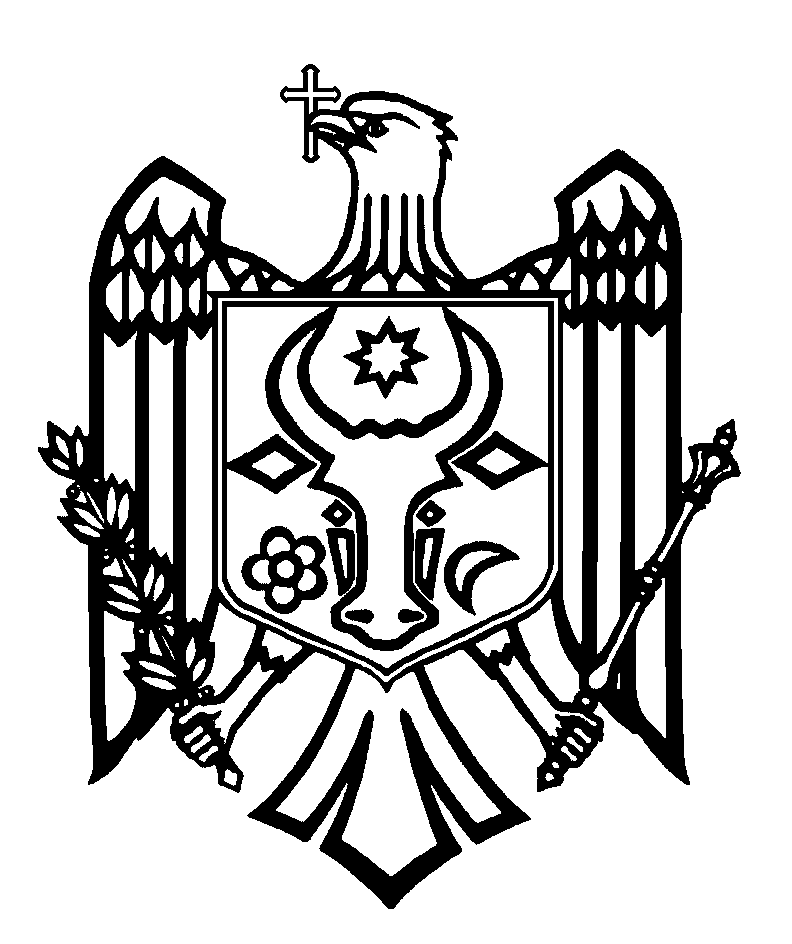 CURTEA DE CONTURI A REPUBLICII MOLDOVAH O T Ă R Â R E A nr. 44din 02 august 2022cu privire la Raportul auditului conformității administrării sistemului de facilități fiscale în anii 2020 - 2021            Curtea de Conturi, în prezența dlui Petru Griciuc, director adjunct al Serviciului Fiscal de Stat; dlui Alexei Gherțescu, Președinte al Consiliului Concurenței; dlui Vasilie Șarban, Secretar de Stat al Ministerului Agriculturii și Industriei Alimentare; dnei Liliana Iaconi, șefă a Direcției analiză, monitorizare și evaluare  a politicilor din cadrul Ministerului Finanțelor; dnei Corina Alexa, șefă adjunctă a Direcției politici fiscale și vamale din cadrul  Ministerului Finanțelor; dlui Eduard Țugui, șef al Secției politici de atragere a investițiilor și dezvoltare industrială din cadrul Ministerului  Economiei; dlui  Corneliu Jaloba, director adjunct al IP „Centrul de Tehnologii Informaționale în Finanțe”, precum și a altor persoane cu funcții de răspundere, în cadrul ședinței video, călăuzindu-se de art.3 alin.(1) și art.5 alin.(1) lit.a) din Legea privind organizarea și funcționarea Curții de Conturi a Republicii Moldova, a examinat Raportul auditului conformității administrării sistemului de facilități fiscale în anii 2020 – 2021.Misiunea de audit public extern a fost realizată conform Programului activității de audit a Curții de Conturi pe anul 2022, având drept scop evaluarea conformității administrării sistemului de facilități fiscale în anii 2020 - 2021.Auditul public extern s-a desfășurat în conformitate cu Standardele Internaționale ale Instituțiilor Supreme de Audit, puse în aplicare de Curtea de Conturi, în special ISSAI 100, ISSAI 400 și ISSAI 4000. Examinând Raportul de audit, Curtea de Conturi A CONSTATAT:             În pofida faptului că facilitățile fiscale, prin contextul lor, reprezintă costuri semnificative pentru buget, în baza constatărilor de audit, se conchide că  autoritățile statului nu au fost suficient de preocupate  să le estimeze și să le raporteze  într-o manieră corectă și transparentă, precum și să asigure pe deplin integrarea principiilor bunei guvernări în gestionarea înlesnirilor acordate diferitor categorii de beneficiari. Deficiențele constatate au fost condiționate atât de    neacordarea unei atenții sporite sistemului de facilități de către autoritățile statului, cât și  de existența unor factori obiectivi, cum ar fi complexitatea sistemului  și aspectele deficitare aferente realizării  sarcinilor care reveneau acestora.  Cele menționate se bazează pe următoarele observații de audit: Instituirea și acordarea facilităților s-au efectuat în lipsa unor programe sau strategii de dezvoltare economică a unor ramuri sau sectoare ale economiei naționale, inclusiv care să conțină indicatori de impact/rezultat și  care să permită evaluarea beneficiilor rezultate din acordarea acestora;Neestimarea de către Serviciul Fiscal de Stat a costurilor bugetare la circa 2/3 din numărul total al facilităților administrate de organul fiscal (141 de tipuri), ceea ce nu asigură transparența în utilizarea resurselor statului, dar și rămânând parțial realizată sarcina delegată de către Guvern Ministerului Finanțelor și autorităților din subordine privind estimarea totală a costurilor bugetare aferente facilităților; Neinstituirea unor procese operaționale în cadrul Serviciului Fiscal de Stat a determinat existența unor erori semnificative în procesul de estimare de către acesta  a costurilor bugetare pentru 1/3 din facilitățile administrate (76 de tipuri), or, valoarea la unele facilități cuantificate estimativ de audit a fost majorată cu 519,7 mil. lei, iar la altele – subestimată  cu 537,1 mil. lei, concomitent neexistând metodologii și calcule justificate la unele facilități raportate în sumă de 977,9  mil. lei;Neevaluarea eficacității și eficienței acordării unor înlesniri, în special a celor care nu  generau plusvaloare statului și societății,  prin ce nu s-a realizat pe deplin și obiectivul stabilit în Planul de acțiuni al Guvernului pentru anii 2020-2023;Lipsa de conlucrare și comunicare între autoritățile statului, precum și iresponsabilitatea  acestora au creat premise de acordare a unor facilități ilegale, dar și a celor care nu generează impact, beneficiarii acestora fiind agenții economici care nu contribuie la buget prin achitarea impozitelor și taxelor. În așa mod, unii contribuabili au beneficiat de scutiri la plata accizelor în sumă de la  5,0 mil. lei până la 10,0 mil. lei, deși au contribuit la buget cu sume mici, cuprinse între 0,01 mil. lei – 0,05 mil. lei;Neidentificarea de către Ministerul Finanțelor și Serviciul Fiscal de Stat a unor  instrumente aplicabile  pentru o monitorizare sistemică a corectitudinii și legalității scutirilor de care au beneficiat unii agenți economici, în speță, cei predispuși riscului de conformare, precum și neinstituirea pârghiilor de responsabilizare a tuturor  beneficiarilor care abuzează  și utilizează neconform înlesnirile oferite de stat;Acțiunile tardive din partea Consiliului Concurenței în ce privește verificarea respectării prevederilor actelor juridice în baza cărora au fost acordate unele facilități fiscale, menționate de audit, precum și a alinierii acestora la practicile internaționale, potrivit angajamentelor asumate conform Acordului de asociere încheiat între Republica Moldova și Uniunea Europeană.Pentru remedierea deficiențelor constatate sunt necesare măsuri și acțiuni prompte din partea autorităților statului, care să asigure îmbunătățirea proceselor de administrare a sistemului de facilități fiscale.Reieșind din cele expuse, în temeiul art.14 alin.(2), art.15 lit. d), lit. i1) și art.37 alin.(2) din Legea  nr.260 din 07.12.2017, Curtea de ConturiHOTĂRĂŞTE:	1. Se aprobă Raportul auditului conformității administrării sistemului de facilități fiscale în anii 2020 - 2021, anexat la prezenta Hotărâre.2. Prezenta Hotărâre și Raportul de audit se remit:2.1. Parlamentului Republicii Moldova, pentru informare și examinare, după caz, în cadrul Comisiei parlamentare de control al finanțelor publice;2.2. Președintelui Republicii Moldova, pentru informare;2.3. Guvernului Republicii Moldova, pentru informare și luare de atitudine în vederea monitorizării asigurării implementării recomandărilor de audit;2.4. Ministerului Finanțelor și Serviciului Fiscal de Stat, pentru luare de atitudine, și se recomandă examinarea rezultatelor auditului, conform competențelor, cu aprobarea unor planuri de măsuri privind remedierea situațiilor constatate și implementarea recomandărilor din Raportul de audit; 2.5. Ministerului Economiei, pentru examinare, și se recomandă, în comun cu Administrațiile zonelor economice libere, să examineze cauzele care au dus la sistarea activității economico-financiare a unor rezidenți și să întreprindă acțiuni față de aceștia, inclusiv prin suspendarea sau retragerea autorizațiilor pentru desfășurarea activității în zona economică liberă, conform legislației în vigoare;2.6. Consiliului Concurenței, pentru examinare, și se recomandă  întreprinderea acțiunilor privind urgentarea examinării facilităților fiscale menționate în Raportul de audit, prin prisma legislației în domeniul ajutorului de stat, în vederea alinierii acestora de către autoritățile statului la acquis-ul  comunitar, potrivit angajamentelor asumate prin  Acordul de asociere încheiat între Republica Moldova și Uniunea Europeană;2.7. Procuraturii Generale, pentru examinare și luare de atitudine, conform competențelor, referitor la constatările expuse în Raportul de audit.3. Prin prezenta Hotărâre se exclud din regim de monitorizare cerințele (2.1., 2.3.1. și 2.3.2.) și recomandările (1-6; 10-11) aprobate prin Hotărârea Curții de Conturi nr.34 din 29.07.2016 privind Raportul auditului de conformitate asociat auditului de performanță al sistemului facilităților fiscale și vamale, ca urmare a realizării  unor recomandări  înaintate în cadrul misiunii de audit precedente și a reiterării celor neimplementate în cadrul prezentei misiuni de audit.4. Prezenta Hotărâre intră în vigoare din data publicării în Monitorul Oficial al Republicii Moldova și poate fi contestată cu o cerere prealabilă la autoritatea emitentă în termen de 30 de zile de la data publicării. În ordine de contencios administrativ, Hotărârea poate fi contestată la Judecătoria Chișinău, sediul Râșcani (MD-2068, mun. Chișinău, str. Kiev nr.3), în termen de 30 de zile din data comunicării răspunsului cu privire la cererea prealabilă sau din data expirării termenului prevăzut pentru soluționarea acesteia. 5. Curtea de Conturi va fi informată, în termen de 12 luni din data publicării Hotărârii în Monitorul Oficial al Republicii Moldova, despre acțiunile întreprinse pentru executarea subpunctelor 2.4.-2.6. din prezenta Hotărâre.6.  Hotărârea și Raportul auditului conformității administrării sistemului de facilități fiscale în anii 2020-2021 se plasează pe site-ul oficial al Curții de Conturi (https://www.ccrm.md/ro/decisions).Marian LUPU,Președinte